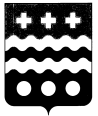 РОССИЙСКАЯ  ФЕДЕРАЦИЯСОБРАНИЕ  ДЕПУТАТОВ МОЛОКОВСКОГО РАЙОНАТВЕРСКОЙ ОБЛАСТИРЕШЕНИЕ11.11.2020                                                                                                              № 97                    п. Молоково  В связи с необходимостью приведения Положения об особенностях правового статуса и гарантиях осуществления полномочий	 лиц, замещающих муниципальные должности в муниципальном образовании «Молоковский район»,  утвержденное решением Собрания депутатов Молоковского района от 30.03.2016 № 115, в соответствие с требованиями Федерального закона от 06.10.2003 № 131-ФЗ «Об общих принципах организации местного самоуправления в Российской Федерации» и Закона Тверской области от 15.07.2015 № 76-ЗО «Об отдельных вопросах, связанных с осуществлением полномочий лиц, замещающих муниципальные должности в Тверской области», Собрание депутатов Молоковского района решило:1. Внести изменения в Положение об особенностях правового статуса и гарантиях осуществления полномочий	 лиц, замещающих муниципальные должности в муниципальном образовании «Молоковский район»,  утвержденное решением Собрания депутатов Молоковского района от 30.03.2016 № 115 (далее  - Положение):        1.1. Часть 1 статьи 9 Положения изложить в следующей редакции:         «1. На время участия в заседаниях представительного органа муниципального образования, комитетов (комиссий), согласительных комиссий (рабочих групп), депутатских объединений (фракций), в депутатских слушаниях депутат, осуществляющий полномочия на непостоянной основе, освобождается от выполнения производственных или служебных обязанностей по месту работы на основании официального уведомления представительного органа муниципального образования.Депутату для осуществления своих полномочий на непостоянной основе гарантируется сохранение места работы (должности) на период, продолжительность которого устанавливается уставом муниципального образования в соответствии с настоящей частью и не может составлять в совокупности менее двух и более пяти рабочих дней в месяц.2. Настоящее решение вступает в силу с момента официального обнародования.Глава Молоковского района                                                      А.П.ЕфименкоПредседатель Собрания депутатов Молоковского района                                                                       Г.В. Соколова              О внесении изменений в Положение  об особенностях правового статуса и гарантиях осуществления полномочий	 лиц, замещающих муниципальные должности в муниципальном образовании «Молоковский район»